Appendix 3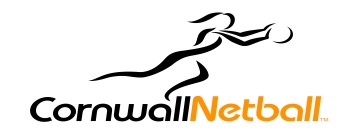 Age Banding Request Name of Player      Club   Date you would like player to be eligible   Requesting to play in age division Requested to be age banded for the season   Contact details of person completing the form: Name Email  Signed & Dated Coach: …Club Safeguarding Officer Parent/guardianThis form must be received at least 7 days prior to when you want the player to be eligible to play. You will be notified once a decision has been made;  Return all forms to: Nadia Edyvean, 6 Prospect Row, Ashton, Helston, TR13 9RR Is the player currently in the England Performance Pathway (Satellite, County or Regional)? No …… (Proceed to Q3) Please state the level within the Performance Pathway What Level of competition is the player currently involved with? What is the reason for the Age Banding request Who will support and mentor the player? (Name and role/position) What monitoring Strategy has been agreed by all interested parties Please Circle appropriate answer The Player: Has shown the physical ability to compete at a higher level YesHas shown the emotional ability to transition to a higher age band YesHas the technical and tactical ability to take part at a higher age band YesProgress has been regularly monitored YesThe Team Coach has discussed this application with the player, clubs safeguarding officer and the players parent(s)/guardian(s) Yes